Western Australia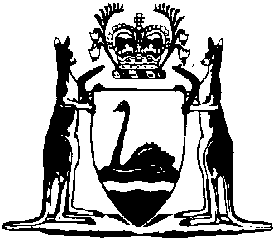 Model By-laws — Handling of Dead BodiesCompare between:[25 Jul 2016, 00-b0-01] and [24 Jan 2017, 00-c0-00]Western AustraliaHealth Act 1911Model By-laws — Handling of Dead BodiesPrecautions to be taken in the Handling of Dead Bodies1.	Provision of masks and gloves for handling dead bodies	(a)	The keeper of any private hospital or the person in charge of any public hospital or any undertaker shall provide the necessary gloves and masks for use by persons handling the body of any person who has died of infectious disease.	(b)	Every person handling such body shall, while so doing, use the gloves and masks provided for that purpose.2. 	Disinfected shroud to be used		The keeper of any private hospital or the person in charge of any public hospital shall, as soon as possible after the death of any person from an infectious disease, cause the body to be wrapped in a shroud which has first been soaked with a disinfecting solution. The said keeper or person in charge shall also, as soon as possible, cause the body to be placed in a coffin or other container, properly closed, before removal from his premises.3. 	Decomposing bodies to be placed in closed containers		The keeper of a private hospital or the person in charge of any public hospital shall cause any body which is in an advanced stage of decomposition or likely to be a nuisance, to be placed in a coffin or other container properly closed, before removal from his premises.Notes1.	This is a compilation of the Model By-laws Handling Dead Bodies and includes the amendments referred to in the following Table.Compilation tableCitationGazettalCommencementModel By-laws Handling Dead Bodies3 Aug 1917 p.11733 Aug 191724 Jan 2017 (see s.2(c) and Gazette 10Jan2017 p. 165)24 Jan 2017 (see s.2(c) and Gazette 10Jan2017 p. 165)24 Jan 2017 (see s.2(c) and Gazette 10Jan2017 p. 165)24 Jan 2017 (see s.2(c) and Gazette 10Jan2017 p. 165)